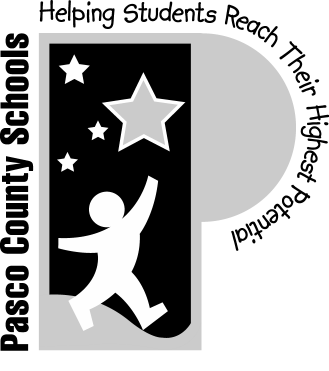 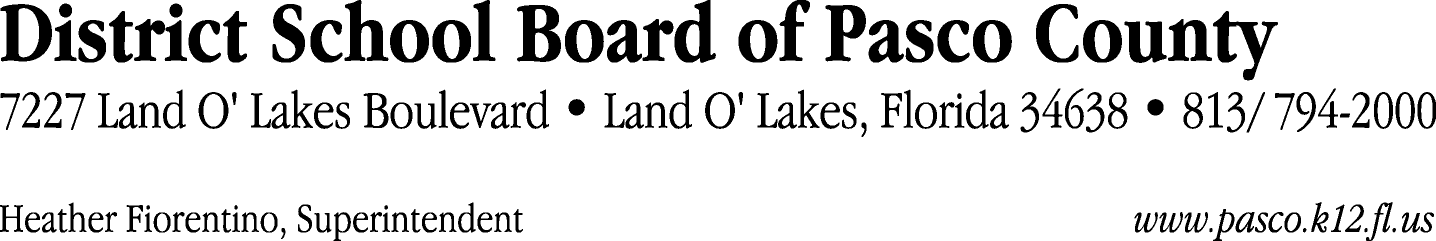 Finance Services Department813/ 794-2294	Fax:  813/ 794-2266727/ 774-2294	TDD:  813/ 794-2484352/ 524-2294						MEMORANDUMDate:	October 28, 2011To:	School Board Members	From:	Judith Zollo, Acting Director of Finance ServicesRe:	Attached Warrant List for November 1, 2011Please review the current computerized list. These totals include computer generated, handwritten and cancelled checks.Warrant numbers 832526 through 832628	365,597.94Amounts disbursed in Fund 110	15,462.90Amounts disbursed in Fund 410	310,959.35Amounts disbursed in Fund 921	429.81Amounts disbursed in Fund 715	36,116.19Amounts disbursed in Fund 422	509.39Amounts disbursed in Fund 421	1,230.69Amounts disbursed in Fund 432	720.26Amounts disbursed in Fund 821	169.35Confirmation of the approval of the November 1, 2011 warrants will be requested at the November 22, 2011 School Board meeting.